ЗЛ1 DE-r/V^nriU	•Наказ Міністерства фінансів України 28.01.2002 № 57(у редакції наказу Міністерства фінансів України від 04.12.2015 N 1118)Затверджений у сумі П'ять мільйонів чотириста сімдесят дев'ять тисяч шістсот тридцять три грн. 00 коп. (5 479 633,00 грн.)Директор ДО BMP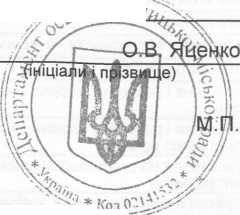 КОШТОРИС на 2019 рік26244018 Комунальний заклад "Дошкільний навчальний заклад № 18 Вінницької (код за ЄДРПОУ та найменування бюджетної установи)м. Вінниця(найменування міста, району, області)Вид бюджету Місцевий бюджеткод та назва відомчої класифікації видатків та кредитування бюджету 06 Орган з питань освіти і науки		код та назва програмної класифікації видатків та кредитування державного бюджету(код та назва програмної класифікації видатків та кредитування місцевих бюджетів (код та назва Типової програмної класифікації видатків та кредитування місцевих бюджетів/Тимчасової класифікації видатків та кредитування для бюджетів місцевого самоврядування, які не застосовують програмно-цільового методу) 0611010 Надання дошкільної освіти )	(грн.)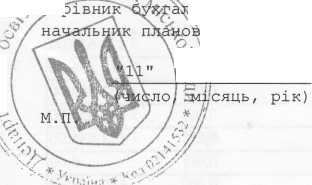 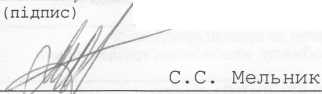 НайменуванняКодУсього на рікУсього на рікРАЗОМНайменуванняКодЗагальнийФондСпеціальнийФондРАЗОМ12345НАДХОДЖЕННЯ - усьогоX4 882 351,00597 282,005 479 633,00Надходження коштів із загального фонду бюджетуX4 882 351,00X4 882 351,00Надходження коштів із спеціального фонду бюджету, у т.ч.XX597 282,00597 282,00Надходження від плати за послуги, що надаються бюджетними установами згідно із законодавством25010000X530 925,00530 925,00Плата за послуги, що надаються бюджетними установами згідно з їх основною діяльністю25010100X530 925,00530 925,00Надходження бюджетних установ від додаткової (господарської) діяльності25010200X0,000,00Плата за оренду майна бюджетних установ25010300X0,000,00Надходження бюджетних установ від реалізації в установленому порядку майна (крім нерухомого майна)25010400X0,000,00Інші джерела власних надходжень бюджетних установ25020000X0,000,00Благодійні внески, гранти та дарунки25020100X0,000,00Кошти, що отримують бюджетні установи від підприємств, організацій, фізичних осіб та від інших бюджетних установ для виконання цільових заходів, у тому числі заходів з відчуження для суспільних потреб земельних ділянок та розміщених на них інших об'єктів25020200X0,000,00Кошти, що отримують вищі та професійно-технічні навчальні заклади від розміщення на депозитах тимчасово вільних бюджетних коштів, отриманих за надання платних послуг, якщо таким закладам законом надано відповідне право25020300X0,000,00Кошти, отримані від реалізації майнових прав на фільми, вихідні матеріали фільмів та фільмокопій, створені за бюджетні кошти як за державним замовленням, такі на умовах фінансової підтримки25020400X0,000,00Інші надходження, у т.ч.X66 357,0066 357,00Інші доходи (розписати за кодами класифікації доходів бюджету)X66 357,0066 357,00602400X66 357,0066 357,00Фінансування (розписати за кодами класифікації фінансування бюджету за типом боргового зобов'язання)X0,000,00Повернення кредитів до бюджету (розписати за кодами програмної класифікації видатків та кредитування бюджету, класифікації кредитування бюджету)X0,000,00ВИДАТКИ ТА НАДАННЯ КРЕДИТІВ - усьогоX4 882 351,00597 282,005 479 633,00ПОТОЧНІ ВИДАТКИ20004 882 351,00530 925,005 413 276,00Оплата праці і нарахування на заробітну плату21003 821 084,000,003 821 084,00Оплата праці21103 132 036,000,003 132 036,00Заробітна плата21113 132 036,000,003 132 036,00Грошове забезпечення військовослужбовців21120,000,000,00Нарахування на оплату праці2120689 048,000,00689 048,00Використання товарів і послуг22001 061 267,00530 925,001 592 192,00Предмети, матеріали, обладнання та інвентар22100,000,000,00Медикаменти та перев'язувальні матеріали22200,000,000,00Продукти харчування2230243 970,00530 925,00774 895,00